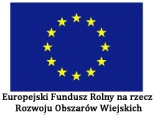 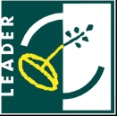 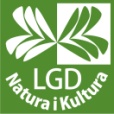 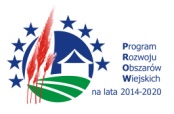 KARTA PROJEKTULOKALNA GRUPA DZIAŁANIA „Natura i Kultura”Szanowni Państwo,Lokalna Grupa Działania „Natura i Kultura” prowadzi prace nad Lokalną Strategią Rozwoju na lata 2014-2020. Prosimy o wypełnienie Karty projektu i podzielenie się z nami swoimi pomysłami na przedsięwzięcia i projekty, których realizację proponujecie Państwo w ramach możliwości finansowych nowego okresu programowania PROW 2014-2020. Oświadczenie: Wyrażam zgodę na przetwarzanie moich danych osobowych  w celach marketingowych przez Stowarzyszenie LGD „Natura i Kultura” w celu prowadzenia Konsultacji Społecznych w ramach opracowania LSR na lata 2016-2022 zgodnie z ustawą o ochronie danych osobowych (tekst jedn. Dz. U z 2002 r. nr 101, poz. 926 ze zm.).Europejski Fundusz rolny na rzecz Rozwoju Obszarów wiejskich. Europa inwestująca w obszary wiejskie.  LGD „Natura i Kultura” współfinansowana ze środków Unii Europejskiej w ramach działania 19. Wsparcie dla Rozwoju Lokalnego w ramach inicjatywy LEADER; Poddziałanie: 19.1 Wsparcie Przygotowawcze Programu Rozwoju Obszarów Wiejskich na lata 2014-2020.  Instytucja Zarządzająca PROW na lata 2014-2020 – Minister Rolnictwa i Rozwoju Wsi.Dziękujemy za wypełnienie karty projektu!PRIORYTET PROW 2014-2020, KTÓREMU ODPOWIADA ZADANIE: Wzmocnienie kapitału społecznego, w tym z wykorzystaniem rozwiązań innowacyjnych i wspieranie partycypacji społeczności lokalnej w realizacji LSR Zakładanie działalności gospodarczej i rozwój przedsiębiorczości podnoszenie kompetencji osób z obszaru LSR w powiązaniu z zakładaniem działalności gospodarczej, rozwojem przedsiębiorczości lub dywersyfikacją źródeł dochodów, w szczególności rolników i osób długotrwale pozostających bez pracy, Podnoszenie wiedzy społeczności lokalnej w zakresie ochrony środowiska, zmian klimatycznych, a także innowacji Zachowanie dziedzictwa lokalnego Rozwój ogólnodostępnej i niekomercyjnej infrastruktury turystycznej, rekreacyjnej lub kulturalnej Rozwój infrastruktury drogowej gwarantującej spójność terytorialną Inny, jaki? …………………………………………………TYTUŁ PROJEKTUKRÓTKI OPIS PROJEKTU (max. 1500 znaków ze spacjami) Cel, zasięg, lokalizacja, krótki opis proponowanych działań, ogólny harmonogram realizacji.ZAKŁADANE EFEKTY PROJEKTU (max. 500 znaków ze spacjami)BENEFICJENCI PROJEKTU Osoby, środowiska, organizacje, które byłyby odbiorcą efektów projektu, którym projekt byłby dedykowany, którym by służył.KOORDYNATOR/GŁÓWNY REALIZATOR PROJEKTUPARTNERZY PROJEKTU Ewentualni partnerzy realizacyjni i wspierający projekt - podmioty publiczne, społeczne i gospodarcze oraz mieszkańcySZACUNKOWY KOSZT PROJEKTU Przybliżony całkowity  koszt realizacji projektu, z wyszczególnieniem najważniejszych wydatków. Wskazanie ewentualnego montażu finansowego (wkład własny, inne źródła finansowania).DODATKOWE, POŻĄDANE CECHY PROJEKTU Należy zakreślić właściwe (gdy dotyczy projektu). Działania innowacyjne Zastosowanie rozwiązań sprzyjających ochronie środowiska Działania wykorzystujące lokalne produkty rolne i spożywcze Działania wykorzystujące lokalne produkty rzemieślnicze, rękodzielnicze Działania ukierunkowane na zaspokojenie potrzeb grup defaworyzowanych Tworzenie, ulepszanie, rozbudowa lub wyposażenie infrastruktury społecznej lub rekreacyjnejAUTOR KARTY/ZGŁASZAJĄCY Imię i nazwisko, reprezentowana funkcja/organizacja, kontakt (telefon, e-mail) DOTYCHCZASOWE DOŚWIADCZENIE W REALIZACJI PROJEKTÓW FINANSOWANYCH Z FUNDUSZY ZEWNĘTRZNYCH Ilość i tematyka zrealizowanych projektów, rodzaj funduszu. Prosimy wymienić kilka najważniejszych. 